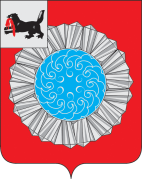     АДМИНИСТРАЦИЯ  МУНИЦИПАЛЬНОГО ОБРАЗОВАНИЯ  СЛЮДЯНСКИЙ РАЙОНП О С Т А Н О В Л Е Н И Ег. Слюдянкаот 19.06.2019 г. № 475   О поощрении Благодарственным письмоммэра муниципального образованияСлюдянский район в связи с проведением Всероссийской акции «День ветеранов и участников боевых действий»Рассмотрев ходатайство Иркутской областной общественной организации «Ветеранов и инвалидов боевых действий в Чечне и иных локальных конфликтов», руководствуясь статьями 24, 38, 47 Устава муниципального образования Слюдянский район (новая редакция), зарегистрированного постановлением Губернатора Иркутской области № 303-п от 20 июня 2005 года, регистрационный номер 14-3, «Порядком награждения Почетной грамотой, поощрения Благодарностью либо Благодарственным письмом мэра муниципального образования Слюдянский район», утвержденным постановлением администрации муниципального образования Слюдянский район № 42 от 01 февраля 2018 годаПОСТАНОВЛЯЮ:1. За мужество и доблесть, активную гражданскую позицию, военно-патриотическую работу с молодежью и в связи с проведением Всероссийской акции «День ветеранов и участников боевых действий» поощрить Благодарственным письмом мэра муниципального образования Слюдянский район следующих участников боевых действий:- Фокина Максима Владимировича;- Маркина Евгения Олеговича;- Хабибулина Равиля Альфридовича;- Шабанова Тофига Сейфуллаевича;- Максимовича Виктора Николаевича;- Иванова Григория Сергеевича;- Грибкова Алексея Михайловича;- Животягина Андрея Викторовича.2. Опубликовать данное постановление в газете «Славное море», а также разместить на официальном сайте администрации муниципального района:                     http://www.sludyanka.ru, во вкладке «Жителям и гостям района», в разделе «Поощрения  от имени мэра Слюдянского района».Мэр муниципального образованияСлюдянский район                                                                                                 А. Г. Шульц